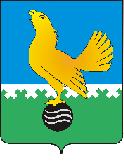 Ханты-Мансийский автономный округ-Юграмуниципальное образованиегородской округ город Пыть-Ях АДМИНИСТРАЦИЯ ГОРОДАтерриториальная комиссия по делам несовершеннолетних и защите их прав                                                                                                  www.pyadm.ru e-mail: adm@gov86.org                                                                                                                                                 e-mail: kdn@gov86org.ruг.   Пыть-Ях,  1 мкр.,  дом  № 5,  кв.  № 80                                                                           р/с 40101810900000010001                                                                                                                                               Ханты-Мансийский автономный округ-Югра                                                                             УФК по ХМАО-ЮгреТюменская      область     628380                                               МКУ Администрация г. Пыть-Яха, л\с 04873033440)тел.  факс  (3463)  46-62-92,   тел. 46-05-89,                                              РКЦ Ханты-Мансийск г. Ханты-Мансийск42-11-90,  46-05-92,  46-66-47                                                                                   ИНН 8612005313   БИК 047162000                                                                                                                                                                                                                                                                                                                                                                                                                                                                                      ОКАТО 71885000 КПП 861201001                                                                                                                                    КБК 04011690040040000140 П О С Т А Н О В Л Е Н И Е 19.10.2016                                                                                                                       № 379О мерах по предупреждению суицидовнесовершеннолетних на территориимуниципального образования городскойокруг город Пыть-ЯхЗал заседаний администрации города Пыть-Яха, в 14 часов 30 минут (сведения об участниках заседания указаны в протоколе заседания территориальной комиссии).	Заслушав и обсудив информацию органов и учреждений системы профилактики безнадзорности и правонарушений несовершеннолетних о принимаемых мерах по предупреждению суицидов несовершеннолетних, территориальной комиссией по делам несовершеннолетних и защите их прав установлено:	По данным БУ ХМАО-Югры «Пыть-Яхская окружная клиническая больница» за истекший период 2016 года на территории муниципального образования городской округ город Пыть-Ях зафиксирована одна суицидальная попытка несовершеннолетнего с летальным исходом.	В структуре БУ ХМАО-Югры «Пыть-Яхская окружная клиническая больница» организована работа психиатрического кабинета по вопросам оказания антикризисной помощи для предотвращения суицидальных попыток, как среди взрослого населения, так и для несовершеннолетних.	В штатном расписании муниципальных бюджетных общеобразовательных организаций города имеются ставки психолога. Общее количество работающих школьных психологов – 12 человек. Психологи образовательных организаций совместно с педагогами разрабатывают комплексные планы мероприятий по профилактике суицидального поведения среди детей и подростков. В указанные планы включены следующие мероприятия:практические занятия;Дни здоровья;тренинги общения;классные часы на темы: «Мои чувства», «Как разрешить конфликты мирным путем?», Стресс. Как с ним справиться?», «Взаимоотношения полов», Отцы и дети», «Способы преодоления кризисных ситуаций»;тестирование обучающихся: «Самооценка», «Социометрия»;тестирование по запросу учителей, законных представителей несовершеннолетних, направленное на определение уровня тревожности, фрустрации, агрессии и ригидности;дискуссии: «Как подготовиться к экзаменам не испытывая стресса» (оказывается психолого-педагогическая поддержка выпускникам в период подготовки к сдаче экзаменов).	Ведется учет и выявление обучающихся, оказавшихся по тем или иным причинам в трудной жизненной ситуации. Проводится диагностическая и коррекционная работа по профилактике суицидов.	Особое внимание уделяется интернет безопасности, законным представителям несовершеннолетних рекомендуется отслеживать сайты, которые посещают несовершеннолетние. В образовательных организациях регулярно проводятся проверки контент фильтрации.	Работа с педагогическим составом включает в себя:- проведение круглых столов на тему: «Профилактика стрессовых состояний в подростковом возрасте»;- групповые консультации с учителями-предметниками: «Подростковая агрессивность, гиперактивность. Пути решения проблем».	Во всех образовательных организациях созданы службы медиации (школьные службы примирения). В муниципальном бюджетном общеобразовательном учреждении средняя общеобразовательная школа № 6 организована работа кабинета психологической разгрузки, кабинета социально-психологической диагностики, психоэмоциональной коррекции детей, подвергшихся преступным посягательствам.	Специалистами БУ ХМАО-Югры «Комплексный центр социального обслуживания населения «Гелиос» в целях предупреждения суицидов несовершеннолетних проводится следующая работа:беседы на темы: «Профилактика ранней беременности», «Мы за здоровый образ жизни», «Права и обязанности родителей, права и обязанности подростка», «Мир без насилия», «В мире любви, добра и красоты»;психологический практикум «Юное материнство»; реализуется инновационная комплексная программа психолого-педагогического сопровождения несовершеннолетних по профилактике ранней беременности «Дети – цветы жизни»;реализуется комплексная программа развития навыков здорового образа жизни и самосохранения поведения у детей подросткового возраста «Сохрани свою жизнь».	Среди несовершеннолетних и родителей (законных представителей) организовано распространение информационных памяток и буклетов:- «Ты не одинок» (о работе телефона доверия);- «Профилактика ранней беременности»;- «Безопасный интернет»;- «Защищай и оберегай»;- «Поощрения и наказания»;- «Безопасность ребенка»;- «Воспитание детей… без обид и унижений»;- памятка родителям по профилактике детского суицида.На основании вышеизложенного, в целях предупреждения суицидов несовершеннолетних на территории муниципального образования городской округ город Пыть-Ях, руководствуясь п. 13 ст. 15 Закона Ханты-Мансийского автономного округа-Югры от 12.10.2005 № 74-оз «О комиссиях по делам несовершеннолетних и защите их прав в Ханты-Мансийском автономном округе-Югре и наделении органов местного самоуправления отдельными государственными полномочиями по образованию и организации деятельности комиссий по делам несовершеннолетних и защите их прав»,ТЕРРИТОРИАЛЬНАЯ КОМИССИЯ ПОСТАНОВИЛА:Информацию органов и учреждений системы профилактики безнадзорности и правонарушений несовершеннолетних по предупреждению суицидов несовершеннолетних принять к сведению.Директору БУ ХМАО-Югры «Комплексный центр социального обслуживания населения «Гелиос» (Н.И. Храмцова):Организовать в 4 квартале 2016 года проведение в общеобразовательных организациях муниципального образования лекций, направленных на: формирование у родителей (законных представителей) несовершеннолетних педагогической компетенции по вопросам особенностей подросткового возраста, причин суицидального поведения; ознакомление и обучение подростков практическим навыкам внутреннего самоконтроля и сдерживания негативных эмоциональных импульсов.Информацию по пункту 2.1 настоящего постановления направить в территориальную комиссию в срок до 25.01.2017 г.Начальнику управления социальной защиты населения города Пыть-Яха (М.Г. Лососинова):Обеспечить исполнение подведомственным учреждением пункта 2 в сроки, установленные настоящим постановлением.Руководителям органов и учреждений системы профилактики безнадзорности и правонарушений несовершеннолетних:Обеспечить при выявлении незамедлительное информирование учреждения здравоохранения о предпринятых несовершеннолетними суицидальных попыток (не завершенных), с целью быстрого реагирования для оказания антикризисной помощи.Информацию по пункту 4.1 настоящего постановления направить в территориальную комиссию в срок: до 05.07.2017 года по результатам работы в 4 квартале 2016 года и первом полугодии 2017 года; до 30.12.2017 года по результатам работы во втором полугодии 2017 года.Директору департамента образования  и молодежной политики администрации города Пыть-Ях (С.В. Вагиг):Обеспечить в 2016-2017 учебном году проведение в всех общеобразовательных организациях проведение бесед с преподавательским составом по профилактике суицидов несовершеннолетних с приглашением сотрудников ОМВД России по городу Пыть-Ях, специалистов учреждений здравоохранения, социальной защиты населения.Информацию по п. 5.1 предоставить в срок до: 05.02.2017 года по результатам работы в 1 полугодии 2016-2017 учебного года; 10.06.2017 года по результатам работы за 2016-2017 учебный год.Председательствующий на заседаниипредседатель территориальной комиссии                                                          В.П. Бойко